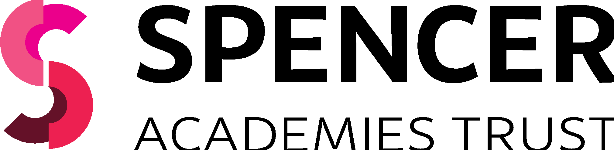 Person Specification – Marketing and Communications OfficerEssentialDesirableQualifications and experience Qualifications and experience Qualifications and experience GCSE (grade A*-C) or equivalent, in English and MathsExperience of working with children/young people Qualification in marketing or relevant experience XXXKnowledge and skillsKnowledge and skillsKnowledge and skillsDesign experience and knowledge using full Adobe Suite or experience of using CANVAExcellent interpersonal skills with the ability to maintain strict confidentiality Ability to manage multiple projects and deadlinesStrong verbal and written communication skillsAbility to capture and edit videoGood standard of numeracy and literacy skillsAbility to absorb and understand a wide range of informationAbility to manage and deal with confidential data/issues appropriatelyAbility to proficiently use computer software and data-basesAble to work flexibly to meet deadlines and respond to unplanned situationsEfficient and meticulous in organisationXXXXXXXXXXXPersonal qualitiesPersonal qualitiesPersonal qualitiesAble to follow direction and work in collaboration with the leadership teamAble to work flexibly, adopt a hands-on approach and respond to unplanned situationsCommitment to the highest standards of child protection and safeguardingRecognition of the importance of personal responsibility for health and safetyCommitment to the Trust’s ethos, aims and whole communityAbility to listen and show empathyAbility to show initiative when under pressure. Able to follow direction and work in collaboration with line-manager and the leadership teamAbility to build and form good relationships with students, colleagues and other professionalsTeam playerAbility to improve own practice/knowledge through self-evaluation and learning from othersXXXXXXXXXXX